2 luennon transkriptio ja käännös Bernard de Montréal. 


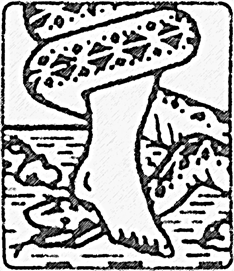 VÄLIAIKAINEN MUOTO

Tämä kirja on käännetty tekoälyllä, mutta sitä ei ole tarkistettu ihmisen toimesta. Jos haluat osallistua tarkastamalla tämän kirjan, ota meihin yhteyttä.

Verkkosivustomme pääsivu : http://diffusion-bdm-intl.com/Sähköpostimme : contact@diffusion-bdm-intl.comSISÄLLYSLUETTELO
1 – Identiteetti CP-36 
2 – Involuutio vs. Evoluutio RG-62Tervehdys koko tiimiltä Diffusion BdM Intl.
Pierre Riopel                                    18. huhtikuuta 2023 LUKU 1IDENTITEETTI CP036Itseidentiteetti suhteessa toisiin ihmisiin on yleismaailmallinen inhimillinen ongelma. Ja tämä ongelma kasvaa, kun ihminen elää monimutkaisessa yhteiskunnassa, kuten nyky-yhteiskunnassa. Identiteettiongelma on egon elämän kärsimys, joka seuraa ihmistä siitä iästä lähtien, jolloin hän näkee itsensä muihin verrattuna.  Mutta identiteettiongelma on väärä ongelma, joka syntyy siitä, että ego sen sijaan, että se toteuttaisi itseään itsensä mukaan eli oman mittansa mukaan, pyrkii toteuttamaan itseään kilpailevasti muita egoja vastaan, jotka itse asiassa kärsivät samasta ongelmasta kuin se.Samalla kun ego katsoo aidan takaa toisen maalle ihailemaan sen kukkia, se ei näe, että toinen tekee samaa itselleen. Nykyihmisen identiteetti- tai identiteettikriisi on niin akuutti, että se johtaa itseluottamuksen menetykseen, joka ajan mittaan rappeutuu täydelliseksi henkilökohtaisen tietoisuuden menetykseksi. Tämä on vaarallinen tilanne, varsinkin jos ego on jo valmiiksi luonteeltaan heikko ja altis epävarmuudelle.Identiteettiongelma eli egon ominaisuus, ettei se näe itseään arvokkaana, on itse asiassa luovuusongelma. Mutta kun ego on luova, identiteettiongelma ei siten poistu, sillä ego ei ole koskaan täysin tyytyväinen itseensä, ennen kuin se on oivaltanut alemman minänsä illuusion. Niinpä matalan statuksen omaava ego kokee saman identiteettiongelman kuin korkean statuksen omaava ego, sillä sen ja toisen välinen vertailu muuttuu vain mittakaavaltaan, mutta pysyy aina läsnä, sillä ego on aina parantamisen vallassa. Eikä sen itselleen tavoittelemalle parantamiselle ole loppua. Mutta itsensä parantaminen on peite, jonka alle ego piiloutuu antaakseen itselleen jonkin syyn elää onnellisena. Mutta eikö se tiedä, että kaikki parantaminen on jo syntynyt halun kehosta?Identiteettiongelma johtuu siitä, että ihmisessä ei ole todellista älykkyystietoisuutta. Niin kauan kuin Ihminen elää älynsä varassa, niin kauan kuin hän saa mielipiteissään tukea vain aistikokemuksesta, hänen on vaikea korvata se, mitä hän luulee tietävänsä tai ymmärtävänsä, absoluuttisella älykkyyden arvolla, jota ei määritä egosentrinen kokemus. Niin kauan kuin Ihminen haluaa ilmetä elämässä tehdäkseen jälkensä, hän kärsii tästä halusta. Jos hän onnistuu toteuttamaan halunsa, toinen työntää hänet takaisin, ja niin edelleen. Siksi ihmiselle kaikenlainen tappio merkitsee jonkinlaista identiteettikriisiä, olipa hänen asemansa mikä tahansa, sillä identiteettiongelma ei ole menestysongelma vaan tietoisuuden ongelma, toisin sanoen todellisen älykkyyden ongelma.Ihminen, joka elämänsä aikana huomaa, että todellinen älykkyys on älykkyyden yläpuolella, alkaa jo kärsiä vähemmän identiteettiongelmasta, vaikka hän saattaa edelleen kärsiä todellisen luovuuden puutteesta, joka vastaa sitä, mitä hän kokee voivansa osoittaa. Vasta kun hänen identiteettinsä mukautuu hänelle sopivaan elämäntapaan, hän tajuaa, että luovuus voi saada lukemattomia eri muotoja ja että jokaisella ihmisellä on luovuuden muoto, joka sopii hänelle henkisesti. Ja tästä muodosta käsin hän voi elää täydellisessä harmoniassa halukehonsa ja luovan älykkyytensä tasolla.Luovuus ei tarkoita maailman muuttamista, vaan täydellistä tekemistä itselleen, niin että sisäinen maailma ulkoistuu. Näin maailma muuttuu: aina sisältä ulospäin, ei koskaan toisinpäin. Ylimentaalinen olento alkaa ymmärtää identiteettiongelman. Hän näkee, että se, mitä hän on, on edelleen vähän sitä, mitä hän oli. Mutta hän näkee myös, että kun hänen kehonsa muuttuvat, hänen tietoisuutensa kasvaa ja identiteettiongelma katoaa hitaasti sen pinnalta, mikä oli kerran tiedostamaton ego.Identiteettiongelman asteittainen häviäminen yliluonnollisesta olennosta antaa hänelle mahdollisuuden elää elämäänsä sellaisena kuin hän sen todella näkee ja tuntea olonsa yhä paremmaksi ja paremmaksi. Ihmisessä ei ole mitään niin vaikeaa kuin identiteettiongelmasta kärsiminen. Hän nimittäin kärsii illusorisista muodoista eli syistä, jotka hän luo itse itselleen, nimenomaan siksi, että hän ei ole älykäs, eli tietoinen sisällään olevasta luovasta älystä. Identiteetin yksi puoli on joissakin tapauksissa häpeä, toisissa häpeä, suurimmassa osassa epävarmuus. Miksi hyväluonteisen ihmisen pitäisi kokea häpeää, kun se on vain yhteiskunnallisen ajattelun verkkoihin jääneen mielen sosiaalinen heijastus? Sama pätee hämmennykseen, joka johtuu egon kyvyttömyydestä päästä eroon siitä, mitä muut saattavat ajatella paikan päällä. Jos itsetietoinen ego pääsisi eroon siitä, mitä muut saattavat ajatella, sen epämukavuus katoaisi ja se pääsisi nopeammin käsiksi todelliseen identiteettiinsä eli siihen mielentilaan, joka saa Ihmisen näkemään itsensä aina oman päivänsä valossa. Identiteettiongelma johtuu siitä, että ihmisestä puuttuu keskipisteellisyys. Ja tämä puute vähentää älyn läpäisykykyä, mikä tekee ihmisestä älykkyytensä orjan, sen osan itsestään, joka ei tunne mielen lakeja eikä mielen mekanismeja. Niinpä Ihminen, joka on jätetty oman kokemuksensa varaan, jää vaille valoa älystään ja joutuu hyväksymään toisten mielipiteen Ihmisen olemuksesta. Jos Ihminen kyseenalaistaa itsensä, miten toinen Ihminen voi valaista häntä, jos tuo toinen Ihminen on samassa tilanteessa kuin hän? Ihminen ei kuitenkaan ymmärrä tätä, ja hänen identiteettiongelmansa kärjistyy sen paineen mukaan, jota tapahtumat kohdistavat egoon. Mielessä oleva ego on kiistatta vangittuna ajattelutapaansa, joka ei vastaa sen todellista älykkyyttä. Ja tämä ajattelutapa on ristiriidassa hänen älykkyytensä todellisuuden kanssa, sillä jos hän havaitsisi älykkyytensä todellisuuden esimerkiksi intuitionsa kautta, hän olisi ensimmäinen, joka hylkäisi sen todellisuuden, sillä äly ei luota intuitioon, se pitää sitä irrationaalisena osana itseään.  Ja koska äly on rationaalinen tai oletettavasti rationaalinen, kaikkea sitä vastustavaa ei kannata tunnustaa älyksi. Ja kuitenkin intuitio on todellakin todellisen älykkyyden ilmenemismuoto, mutta tämä ilmenemismuoto on vielä liian heikko, jotta ego voisi käsittää sen merkityksen ja älykkyyden. Silloin se vetäytyy rationaalisuuteensa ja menettää tilaisuuden löytää mielen hienovaraiset mekanismit, jotka voivat valottaa sen identiteettiongelmaa. Identiteettiongelman on kuitenkin pysyttävä ihmisen kanssa, kunnes äly päästää irti ja ego kuuntelee itseään, sisäisesti. Jos ego saadaan tietoiseksi sen sisällä olevan todellisen älykkyyden luonteesta ja muodosta, se vähitellen sopeutuu ja luo itselleen kodin tuon älykkyyden piiriin. Ajan myötä se käy siellä yhä säännöllisemmin, ja sen identiteettiongelma katoaa, kun se tajuaa, että kaikki, mitä se ajatteli itsestään, oli vain sen todellisen älykkyyden psykologista ja mentaalista vääristymää, joka ei kyennyt menemään järkeilynsä korkeiden muurien taakse.Monimutkaisessa yhteiskunnassa, sellaisena kuin me sen tunnemme, vain egon sisäinen voima, sen todellinen älykkyys, voi nostaa sen mielipiteiden haukkumisen yläpuolelle ja asettaa sen todellisen identiteettinsä kalliolle. Ja mitä enemmän yhteiskunta hajoaa, mitä enemmän sen perinteiset arvot romahtavat, sitä enemmän ego on kadotuksessa, sillä sillä ei ole enää muodollista sosiaalista rakennustelinettä, jonka varassa se voisi seistä nykyaikaisen elämän yhä hämmentävämmän ilmiön edessä.Ego ei kuitenkaan ole aina valmis kuuntelemaan niitä, jotka voivat antaa sille olennaiset avaimet sen oman mysteerin ymmärtämiseen. Sillä jo sen psykologinen epämuodostuma saa sen kyseenalaistamaan kaiken, mikä ei ole sen subjektiivisen ajattelutavan mukaista. Siksi egoa voidaan vain syyttää siitä, että se kieltäytyy näkemästä pidemmälle, mutta se voidaan saada tajuamaan, että vaikka se ei tänään näe pidemmälle, huomenna sen näköala laajenee sen sisällä olevan energian tunkeutumisasteen mukaan. Sillä itse asiassa ego ei ole se, joka omilla ponnistuksillaan voittaa identiteettinsä muurin, vaan sielu, joka johtaa sitä kärsimyksen kautta eli valonsa tunkeutumisen kautta rekisteröimään älykkyyden värähtelyn älykkyyden tuolle puolen. Ja tästä värähtelystä tulee lopun alku.On vähemmän ylpeitä egoja, jotka avautuvat todellisuudelle, koska eräänlainen nöyryys jo altistaa ne omalle valolleen. Toisaalta on egoja, jotka ovat liian ylpeitä päästääkseen tämän valon, tämän ohuen verkon, läpi. Ja juuri nämä egot ovat alttiimpia suurille käännekohdille, suurille takaiskuille, jotka tainnuttavat ne ja tekevät niistä realistisempia. Identiteettikriisi samaistetaan ihmisen kypsymättömyyteen. Todellinen identiteetti osoittaa todellisen kypsyyden kehittymistä. Sielu on toiminnassaan riippumaton egosta, ja ego on vapaa toimimaan niin kauan kuin se ei tee itseään sielussa voimallisesti tunnetuksi. Tämä on se hetki, jota ego ei tunne. Ja kun se tietää, se huomaa, että sen turhamaisuus, sen ylpeys, sen ihastuminen itseensä, sen ideoihin, puhkeaa kuin muna paineen alla. Sielun kärsimyksellä on syynsä, joita ego ei voi aluksi ymmärtää, mutta joita se ei myöskään voi olla kokematta. Se on sielu työssään. Sen on aika siirtyä vaiheesta toiseen. Identiteettiongelma, jonka se koki alussa, suuntautuu uudelleen, ja sen ylpeys romahtaa kuin lastenleikki. Olipa ego sitten enemmän tai vähemmän ylpeä, kaikki palautuu epävarmuuteen. Usein törmää niin sanottuihin "vankkoihin", "vahvoihin" egoihin, joille todellisuus on pelkkää fantasiaa; juuri nämä egot kärsivät eniten identiteettiinsä kohdistuvasta vaikutuksesta, kun sielu saa mentaalisen ja emotionaalisen värähtelemään sellaisten elämäntapahtumien paineessa, joita ego ei voi enää hallita.Juuri näissä vaikeissa kokemuksissa ego alkaa nähdä itsensä heikkoutensa todellisessa valossa. Juuri tässä se näkee, että sen väärän identiteetin turvallisuus, jossa sen älyllinen ylpeys oli etusijalla, murtuu valon värähtelypaineen alla. Silloin sanotaan, että hän muuttuu, että hän ei ole enää sama tai että hän kärsii. Ja tämä on vasta alkua, sillä kun sielu alkaa murtautua väärän identiteetin muurien läpi, se ei lopeta työtään. Sillä on tullut aika laskeutua tietoisuuden, todellisen älykkyyden, tahdon ja rakkauden ihmiseksi. Ego, joka tuntee itsensä vahvaksi väärässä identiteetissään, tuntee itsensä heikoksi kuin ruoko, kun värähtelyisku tuntuu. Ja vasta myöhemmin se saa takaisin voimansa, sielun voiman, ei sen halukkuusruumiin valheellisen voiman, sen muodon yli, joka ruokkii tunnetta ja alempaa mieltä.Ihmisen identiteettikriisi vastaa egon vastarintaa sielun valolle. Tämä vastaavuus aiheuttaa egon elämässä kärsimystä suhteessa tuohon vastarintaan. Ja kaikki vastustus rekisteröidään, vaikka ego havaitsisi sen psykologisesti tai symbolisesti tai filosofisesti. Sillä sielulle kaikki on ihmisessä energiaa, mutta ihmiselle kaikki on symboli. Siksi ihmisellä on niin paljon vaikeuksia nähdä, koska se, mitä hän näkee, kun hän on vapaa näistä muodoista, tapahtuu värähtelyn kautta, ei muodon symbolin kautta. Siksi sanotaan, että todellisuutta ei ymmärretä muodon kautta, vaan se tunnetaan värähtelyn kautta, joka synnyttää ja luo muodon ilmaistakseen itseään. Identiteettiongelma herättää ihmisessä aina symbologian eli subjektiivisten ajatusmuotojen ylijäämän. Tämä ylijäämä osuu jossain vaiheessa yhteen sielun pyrkimyksen kanssa ottaa yhteyttä egoon ajatusmuodon symbolin kautta, sillä se on sen ainoa keino kehittää sitä mielen sisällä. Ego tajuaa, ymmärtämättä syvempiä syitä, että se pyrkii paikantamaan itsensä suhteessa itseensä. Mutta koska se on edelleen ajatustensa, tunteidensa vanki, se uskoo olevansa liikkeessään, liikkeessään!  Toisin sanoen se uskoo, että tämä tutkimusprosessi lähtee vain siitä itsestään. Ja tämä on sen Akilleen kantapää, sillä ego on totuuden ja valheen illuusiossa, vapaan tahdon illuusiossa.Kun sieluenergia tunkeutuu ja murtautuu väärän identiteetin esteen läpi, ego tajuaa, ettei ole enää kyse siitä, että se on oikeassa, vaan siitä, että se pääsee käsiksi todelliseen älyynsä. Silloin se alkaa ymmärtää. Ja sitä, mitä se ymmärtää, eivät ymmärrä ne, joilla ei ole samaa älykkyyttä, vaikka he olisivat kuinka hyvää tarkoittavia. Sillä kaikki on symbolin ulkopuolella, kaikki on värähtelevää. Identiteettiongelma on käsittämätön, kun ego ja sielu sopeutuvat toisiinsa, sillä ego ei enää vedä todellisuuden "peittoa" (peittoa) omalta puoleltaan, kun taas sielu toimii toiselta puolelta. Näiden kahden välillä vallitsee vastaavuus, ja persoonallisuus on hyötyjä. Sillä persoonallisuus on aina sielun ja egon välisen kuilun uhri. Niin kauan kuin ihmisessä on identiteettiongelma, hän ei voi olla onnellinen. Sillä hänen elämässään on hajaannusta, vaikka hänen aineellinen elämänsä näyttäisi päällisin puolin sujuvan hyvin. Se voi todella sujua hyvin vain siinä suhteessa kuin hän on yhtenäinen. Nykyaikaisen ihmisen identiteettikriisi hyödyttää vain niitä, jotka ovat jo kärsineet tarpeeksi takaiskuja herättääkseen heissä suuren halun tasapainoon. Mutta tämä tasapainon kaipuu voi toteutua täydellisesti vasta, kun ego on laittanut syrjään kidutusvälineensä sielun hienon energian manipuloimiseksi. Ihmiselämän alueella, jossa on suurta henkisyyttä, identiteettikriisi voi olla yhtä akuutti, ellei jopa akuutimpi, kuin siellä, missä ei kohdata egon suurta herkkyyttä sille sisäiselle jollekin, joka vääjäämättä työntää sitä kohti henkisyyttä, joka on yhä suurempaa ja suurempaa, yhä enemmän etsittyä ja lopulta yhä epätäydellisempää. Tähän ihmiskuntaluokkaan kuuluvien on nähtävä, että kaikki muodot, jopa korkeimmat ja kauneimmat, peittävät sielun todelliset kasvot, sillä sielu ei ole egon tasolla; se näkee äärettömästi, ja kun ego kiintyy liiaksi muotoon, jopa henkiseen muotoon, se häiritsee sitä kosmista energiaa, jonka on kuljettava sielun läpi ja nostettava kaikkien ihmisen alempien periaatteiden värähtelytasoa, jotta ihmisestä tulisi elämän herra. Kun supramentaalinen ihminen (korkeampi mieli) on elämän herra, hänen ei enää tarvitse vetäytyä henkisesti sielutasolle, sillä sielu, hänen energiansa, laskeutuu hänen luokseen ja välittää valovoimansa.Ihmisen hengellinen identiteetti on läsnä hänen sisällään sieluenergian muodon kautta. Mutta tällä energialla ei ole muuntumisvoimaa, vaikka sillä onkin muuntumisvoima persoonallisuuteen nähden. Mutta persoonallisuuden muuntuminen ei yksin riitä, sillä se on ihmisen viimeinen aspekti. Ja niin kauan kuin ego ei ole myös yhdistynyt sieluun, hengellinen persoonallisuus voi helposti johtaa Ihmisen nopeaan moraalin muuntumiseen siinä määrin, että mikä tahansa epätasapainon puute mentaalisessa ja emotionaalisessa toiminnassa voi johtaa Ihmisen hengellisyyden akuuttiin kriisiin, uskonnolliseen fanaattisuuteen.Siten jopa kiihkeän hengellinen ihminen voi vahingoittaa itseään ja yhteiskuntaa. Sillä fanatismi on hengellinen sairaus, ja ne, jotka joutuvat sen uhriksi, voivat helposti henkisen muodon erityisen hyväksikäyttönsä vuoksi luoda toisissa riittävän voimakkaan vetovoiman, jotta heistä tulee suuria uskovaisia, toisin sanoen muodon uusia orjia, jotka fanatismi nostaa jalustalle, jota vain hengellisesti sairas ihminen voi pitää pystyssä, jos häntä auttaa niiden alistuva usko, jotka ovat yhtä tietämättömiä kuin hänkin, mutta herkempiä tälle sairauden muodolle.Yhä useammat ihmiset, ilman että heistä tulee fanaattisen hengellisiä, alkavat olla liian vaikuttuneita hengellisyydestään eivätkä tunne sen rajoja eli muodon harhoja. Ennemmin tai myöhemmin he katsovat taaksepäin ja huomaavat, että he ovat olleet henkisyytensä illuusion uhreja. Niinpä he heittäytyvät toiseen henkiseen muotoon, ja tämä sirkus saattaa jatkua monta vuotta, kunnes eräänä päivänä he illuusioon inhoissaan irtautuvat siitä lopullisesti ja oivaltavat, että tietoisuus on muodon tuolla puolen. Näillä ihmisillä on tilaisuus ylittää muodon rajoitukset ja lopulta löytää korkeamman mielen suuret lait.Henkinen identiteettikriisi ei ole heille enää tällä hetkellä mahdollinen. Sillä he tietävät omasta kokemuksestaan, että kaikki palvelee sielun kokemusta egoa vastaan, siihen päivään asti, jolloin ego astuu ulos kokemuksen välttämättömyydestä ja tuntee vain ylitietoisuuden (korkeamman mielen) itsessään. Henkisestä identiteettikriisistä on tulossa yhä enemmän nykyajan kriisi. Ihminen ei nimittäin voi enää elää pelkästään teknologian ja tieteen avulla. Hän tarvitsee jotakin muuta, joka on lähempänä häntä, eikä tiede voi antaa sitä hänelle. Mutta ei myöskään vanha ortodoksinen uskontomuoto.  Niinpä hän lähtee lukemattomiin henkisiin tai esoteeris-hengellisten seikkailuihin vakaasti tarkoituksenaan löytää se, mitä hän etsii, tai etsiä sitä, mitä hän haluaa löytää, mutta ei tiedä sitä tarkkaan. Sitten hänen kokemuksensa vie hänet kaikkien lahkojen, kaikkien filosofisten tai esoteeristen koulukuntien reunoille, ja jälleen hän huomaa, jos hän on keskimääräistä älykkäämpi, että siellä, missä hän luuli löytävänsä vastauksia, on rajoja.Lopulta hän huomaa olevansa yksin, ja hänen henkinen identiteettikriisinsä käy yhä sietämättömämmäksi. Kunnes hän huomaa, että kaikki hänessä on älyä, tahtoa ja rakkautta, mutta että hän ei vielä tunne lakeja riittävästi, jotta hän voisi löytää mekanismin, joka on piilotettu ja verhottu etsivän ihmisen silmiltä. Millaisen yllätyksen hän kokee! Kun hän tajuaa, että se, mitä hän etsi kriisin aikana, oli vain sielun mekanismi hänen sisällään, joka palveli häntä eteenpäin, jotta hän voisi herätä itseensä, toisin sanoen häneen.Ja kun tämä vaihe on vihdoin alkanut, Ihminen, Ihmisen ego, despiritualisoituu ja alkaa ymmärtää sisällään olevan, heräämässä olevan supramentaalisen älykkyyden (korkeamman mielen) luonteen ja saa hänet tunnistamaan kaikkien niiden Ihmisten harhanäkemyksen, jotka etsivät itsensä ulkopuolelta parhain aikomuksin ja jotka eivät ole vielä ymmärtäneet, että koko prosessi on osa sielun kokemusta, joka käyttää egoa valmistellakseen Ihmistä pääsemään värähtelevään yhteyteen sen kanssa.Ihminen ei ole enää kosketuksissa olemuksensa todellisuuteen. Ja tämä kosketuksen menetys on niin laajalle levinnyt maapallolla, että tämä maapallo edustaa laivaa, joka on täynnä hulluja, jotka eivät tiedä, mihin laiva on menossa. Näkymättömät voimat johtavat heitä, eikä kenelläkään ole aavistustakaan näiden voimien alkuperästä eikä niiden aikomuksista.   Ihminen on ollut niin monta vuosisataa erillään näkymättömästä, että hän on menettänyt täysin käsityksen todellisuudesta. Ja tämä tietoisuuden menettäminen on syy hänen eksistentiaalisen ongelmansa seinän takana: identiteetti. Ja kuitenkin ratkaisu on niin lähellä häntä ja samalla niin kaukana. Kunpa hän vain voisi kuunnella sitä, mitä hän ei halua kuulla. Sanasota ja ajatusten taistelu on kaikki, mitä hänellä on jäljellä. Mikä Ihminen voi olla omavarainen, jos hän ei ymmärrä, että yksi osa hänestä on suuri, kun taas toinen on aistiensa rajoittama, ja että nämä kaksi voivat tulla yhteen? Jos Ihminen voisi koskaan ymmärtää, että kukaan ulkopuolinen ei voi tehdä sitä hänen puolestaan ja että vain hän itse voi tehdä sen itsensä puolesta... Mutta hän pelkää elää itseään varten, koska hän pelkää, mitä muut sanovat hänestä... Voi sitä raukkaa, joka hän on! Ihmiset ovat olentoja, jotka jatkuvasti häviävät taistelun illuusiota vastaan, sillä he itse pitävät sen elossa ja voimakkaana. Jokainen pelkää tuhota sen, mikä vahingoittaa häntä. Todellinen painajainen! Ja pahin on vielä edessä! Sillä 1900-luvun ihminen näkee, kuinka hänen luokseen laskeutuu olentoja, jotka liikkuvat tähtien välissä ja jotka kerran olivat hänelle jumalia.Henkilökohtaisen identiteetin ongelma jatkuu planetaarisessa mittakaavassa. Koska tämä ongelma johtuu alemman ja korkeamman mielen välisen yhteyden puutteesta, sen vaikutus tuntuu sekä maailmantasolla että henkilökohtaisella tasolla, sillä vain korkeampi mieli voi selittää ihmiselle planeettansa ja muinaisten jumaliensa suuret mysteerit. Niin kauan kuin nämä jumalat ovat osa muinaishistoriaa, ihminen ei ole huolissaan. Mutta kun nämä samat olennot palaavat ja tekevät itsensä tunnetuksi nykyaikaisessa valossa, maailmanlaajuinen järkytys tuntuu, ja Ihminen, joka ei ole löytänyt todellista identiteettiään, jää kiinni väärän identiteettinsä - ja sen, mitä se ajattelee ja uskoo - ja syklisen ilmiön väliin.Jos hänen mielensä on avoin kokemukselle ja hän saa sisällään olevalta todelliselta älykkyydeltään tarpeelliset tiedot yhdestä planeetan kannalta häiritsevimmästä ilmiöstä, jota hän ei tunne eikä ole tietoinen, Ihminen ei koe planetaarista identiteettikriisiä, sillä hän on jo ratkaissut henkilökohtaisen identiteettikriisin itsessään. Koska ihmiskunta lähestyy nopeasti historian ja elämän käännekohtaa, yksilöllisyys eli ihmisen ja kosmoksen yhä täydellisemmäksi käyvä suhde on vakiinnutettava, sillä juuri todellisesta yksilöllisyydestä ilmenee se värähtely, joka löytyy ihmisestä, joka on löytänyt todellisen identiteettinsä. Ja niin kauan kuin tätä todellista identiteettiä ei ole vakiinnutettu, yksilöllisyyttä ei ole saavutettu täydellisesti, emmekä voi sanoa, että ihminen on "kypsä" eli kykenee kohtaamaan minkä tahansa henkilökohtaisen tai maailmantapahtuman häiriintymättä, koska hän jo tietää siitä ja tuntee sen syyn.Kun puhumme identiteettikriisistä yleensä, puhumme siitä psykologisella tavalla siinä mielessä, että yritämme määritellä ihmisen ja yhteiskunnan välistä suhdetta. Mutta identiteettikriisi menee paljon pidemmälle. Enää ei ole kyse yhteiskunnallisesta ihmisestä, josta tulee mittapuu, normaalius, joka meidän on saavutettava. Päinvastoin, normaalius on siirrettävä, toisin sanoen asetettava uudelleen suhteessa itseensä.Kun ihminen alkaa ymmärtää, että hänen todellinen identiteettinsä on normaalin ihmisen normaalin identiteetin yläpuolella suluissa, hän tajuaa kaksi asiaa. Ensinnäkin se, mikä huolestuttaa normaalia ihmistä, ei enää huolestuta häntä, ja se, mikä järkyttää suluissa olevaa alemman tason planeettaa, on normaalia. Silloin todellisen identiteetin ilmiöstä tulee tästä näkökulmasta katsottuna yhä tärkeämpi, sillä se määrittää, mikä Ihminen pystyy voittamaan normaalin tai tiedostamattoman Ihmisen normaalit heikkoudet, ja lisäksi se määrittää sen, että Ihminen, joka ei ole enää normaali - eli tiedostamattoman ja suhteellisen tasapainoisen Ihmisen verran - pystyy kestämään planetaarisen luonteen paineita, jotka uhkaavat järkyttää normaalia olentoa ja romahduttaa tällaisen Ihmisen synnyttäneen kulttuurin. Ihminen, joka on löytänyt todellisen identiteettinsä, on kiistatta kaikenlaisten psykologisten kokemusten yläpuolella, jotka voisivat häiritä ihmistä, joka on vain kulttuurinsa tuote ja joka elää vain kulttuurinsa arvojen mukaan. Kulttuuri on nimittäin hyvin ohut ja hauras kudos, kun ulkoiset tapahtumat tulevat häiritsemään sitä, toisin sanoen määrittelemään sen uudelleen suhteessa todellisuuteen, jota se ei tunne tai josta se ei piittaa lainkaan. Tämä on se vaara, joka ihmiselle aiheutuu ratkaisemattoman identiteetin ilmiöstä.Jos ihminen ei nimittäin löydä todellista identiteettiään, hän jää emotionaalisesti ja henkisesti sosiaalipsykologian ja luonnollisten reaktioidensa orjaksi, kun syklin lopun tapahtumat horjuttavat hänen kehityksensä normaalia kulkua. Juuri tässä kohtaa ihmisen on vapaututtava sosio-yksilöllisistä reaktioista, jotta hän voi kokea universaalin ymmärryksen tavalla. Vain todellinen identiteetti vastaa todellista ihmistä ja todellista älykkyyttä. Vain todellinen identiteetti voi tulkita vaikeuksitta kosmisia tapahtumia sellaisen älykkyyden mukaan, joka on irrottautunut ihmisen rajoittavista tunteista. Ihmisen identiteettikriisin ongelma on paljon enemmän elämän ongelma kuin pelkkä psykologinen ongelma. Psykologiset kategoriat, joita Ihminen pyrkii ymmärtämään etsiessään itseään, eivät enää sovellu henkilölle, joka löytää todellisen identiteettinsä, sillä hänellä ei ole enää samanlaista kiinnostusta elämää kohtaan kuin silloin, kun hän kamppaili itsensä kanssa. Todellisen identiteettinsä täytettyä hänen olemuksensa jokaisen nurkan hän huomaa kohtaavansa minuuden, joka sijaitsee hänen mielensä toisessa ulottuvuudessa, ulottuvuudessa tai energiatasossa, jota ei voi jäljittelemällä assosioida, koska se on täysin riippumaton niistä psykologisista kategorioista, jotka ovat muodostuneet ilman todellista identiteettiä olevan tiedostamattoman Ihmisen tunne- ja mielenrakenteista.Identiteettikriisin ilmiö on ihmiselle kärsimys, sillä hän ei voi koskaan olla täysin onnellinen itsessään, itsensä kanssa, jota hän jatkuvasti etsii. Hänelle onnellisuus on kokemus, jota hän haluaa elää jatkuvasti. Mutta hän ei ymmärrä, että ollakseen se, mitä hän kutsuu "onnelliseksi", hänen on voitava tuntea olonsa hyväksi, toisin sanoen hänen on voitava tuntea olevansa täydellisessä sisäisessä harmoniassa ilman, että ulkomaailma häiritsee tätä harmoniaa. Hän ei ymmärrä, että elämä ei erotu ennen kuin hänellä on sisäinen voima lävistää se tausta, joka antaa sille sen värin. Ihminen, joka on löytänyt todellisen identiteettinsä, ei enää elä samaa elämää kuin ennen. Värit ovat muuttuneet, elämä ei ole enää yhtä houkuttelevaa, se on kaikin tavoin erilaista. Sillä se eroaa muusta aiemmasta elämästä siinä, että todellinen yksilö määrittelee sen mahdollisuudet sen sijaan, että se kulttuuri, johon hän on juurtunut, määräisi ne hänelle kategorisesti. Identiteettinsä löytäneen ihmisen elämä edustaa jatkuvuutta, joka on kadonnut ajassa eikä sillä ole enää rajaa, toisin sanoen loppua. Tämä oivallus on jo läsnä elämäntavassa ja elämän luovuuden tavassa. Niin kauan kuin ihminen kärsii identiteetistä, niin kauan kuin hänellä ei ole yhteyttä sisällään olevaan todelliseen älykkyyteen, hän voi huolehtia vain itsestään. Kun hän on valossa, hänen ei enää tarvitse huolehtia itsestään, sillä hän tuntee jo värähtelyn kautta elämänsä tavan, ja tämä tieto antaa hänelle mahdollisuuden tuottaa tarpeisiinsa tarvittavaa luovaa energiaa. Selviytymisen psykologinen kategoria häviää ja sen tilalle tulee luova energia, joka ottaa käyttöön kaikki ihmisen voimavarat ja asettaa ne hänen hyvinvointinsa käyttöön. Jotta ihminen voisi voittaa identiteettiongelmansa, hänen sisällään on tapahduttava arvojen siirtyminen psykologiselta tasolta puhtaan älykkyyden tasolle. Siinä missä psykologiset arvot edistävät hänen kriisiytymistään, koska ne rajoittuvat hänen aisteihinsa, hänen aistimateriaalia tulkitsevaan älyynsä, hän tarvitsee mittaussäännön, joka ei ole riippuvainen hänen älykkyytensä hyväksynnästä. Tässä kohtaa hänessä syntyy ensimmäistä kertaa eräänlainen vastarinta jotain sellaista kohtaan, joka tunkeutuu hänen sisimpäänsä ja jota hän ei voi estää liikkeessään. Kun liike on alkanut, se on sen älyn valo, joka on riippumaton hänen egostaan ja sen khimairoista. Juuri tässä vaiheessa alkaa tuntua arvojen muutos, joka johtaa sisäiseen kärsimykseen, joka riittää tuomaan valon älykkyyden sen mukaan, mitä heräävän ihmisen on koettava.Arvojen muutos tapahtuu vain vähitellen, jotta ego voi säilyttää tietyn tasapainon. Mutta ajan myötä uusi tasapaino muodostuu, eikä ego ole enää sosiaalisesti katsottuna normaali; se on tietoinen. Toisin sanoen se näkee muodon ja normin illuusion läpi ja yksilöllistää itseään yhä enemmän korottaakseen hienojakoisten kehojensa värähtelyä, johon sen yksilöllisyys ja todellinen identiteetti perustuu. Arvojen muutos on todellisuudessa arvojen romahdus, mutta kutsumme sitä "muutokseksi", koska tapahtuvat muutokset vastaavat värähtelyvoimaa, joka muuttaa näkemisen tapaa, jotta ajattelutapa voi mukautua ihmisen korkeamman keskuksen älykkyyteen. Niin kauan kuin ego ei ole todistanut tätä värähtelyromahdusta, se jatkaa ajattelun ja symbolien kategorioiden ylläpitämistä, jotka muodostavat sen väärän identiteetin muurit. Mutta heti kun nämä muurit alkavat heikentyä, arvojen muutos vastaa syvällistä muutosta, jota ego ei voi rationalisoida. Ja koska ego ei voi rationalisoida sitä, se joutuu lopulta valon valtaan, toisin sanoen se kytkeytyy siihen lopullisesti pysyvällä ja kasvavalla tavalla. Silloin hänen elämänsä muuttuu sykleissä, ja pian hän ei enää elä sitä rajoituksissa vaan mahdollisuuksissa. Hänen identiteettinsä määrittyy yhä enemmän suhteessa häneen eikä suhteessa hänen subjektiivisiin haluihinsa.  Ja hän alkaa ymmärtää, mitä "todellinen ja objektiivinen minä" tarkoittaa. Kun hän oivaltaa todellisen ja objektiivisen minän, hän näkee hyvin, että tämä minä on hän itse ja lisäksi jotakin muuta hänen sisällään, jota hän ei näe, mutta jonka hän tuntee olevan siellä, jossain hänen sisällään. Jotain älyllistä, pysyvää ja jatkuvasti läsnä olevaa. Jotain, joka katsoo hänen silmiensä läpi ja tulkitsee maailman sellaisena kuin se on, eikä sellaisena kuin ego sen aiemmin näki. Emme enää sano, että tämä Ihminen on "mentaalinen", vaan sanomme, että hän on "supramentaalinen (korkeampi mieli)", eli hänen ei enää tarvitse ajatella tietääkseen. Identiteetistä kärsiminen on niin kaukana hänestä, hänen kokemuksestaan, että hän yllättyy, kun hän katsoo menneisyyteensä ja näkee, mitä hän on nyt, ja vertaa sitä siihen, mitä hän oli.LUKU 2Involuutio vs. evoluutio BdM-RG # 62A (modifié)No, sitten erotan ihmisen evoluution, annan hänelle laskevan käyrän ja nousevan käyrän, OK? Laskevaa käyrää kutsun "involuutioksi", nousevaa käyrää kutsun evoluutioksi. Ja nykyään ihminen on pisteessä, jossa nämä käyrät kohtaavat. Laitetaan siihen päivämäärä: 1969, jos haluatte. Jos tarkastelemme evoluutiota - emme darwinistisesta näkökulmasta - vaan okkulttisesta näkökulmasta, toisin sanoen ihmisen sisäisen tutkimuksen mukaan, ja jos menemme ajassa taaksepäin, voimme sijoittaa kaksitoista tuhatta vuotta sitten tapahtuneen suuren sivilisaation romahduksen, jolle annettiin nimi Atlantis. Se oli siis ajanjakso, jolloin ihminen kehitti voimakkaasti sitä, mitä kutsutaan astraalirungoksi, joka on hänen tietoisuutensa aspekti, joka on hänen tietoisuutensa hienovarainen väline, joka on suoraan yhteydessä kaikkeen psyko-emotionaaliseen. Ja sitten tämän sivilisaation tuhoutumisen jälkeen tähän päivään asti ihminen kehitti tietoisuutensa toista osaa, jota voimme kutsua okkultisesti alemman mentaalisen tietoisuuden kehitykseksi, joka synnytti hyvin pitkälle kehittyneen älyn, joka nykyään palvelee ihmistä aineellisen maailman ymmärtämisessä. Ja vuodesta 1969 lähtien tällä planeetalla on tapahtunut ihmisen tietoisuudessa uusi ilmiö, jolle voimme antaa nimen fuusio tai jolle voimme antaa nimen supramentaalisen tietoisuuden (korkeamman mielen) herääminen maan päällä. Ja maailmassa on ihmisiä, jotka ovat lakanneet toimimasta alemman mielen eli älyn tasolla ja jotka ovat alkaneet kehittää vielä toista tietoisuuden kerrosta, jota kutsutaan supramentaaliseksi tietoisuudeksi (korkeammaksi mieleksi). Ja nämä Ihmiset ovat kehittäneet kykyjä, jotka ovat kehittymässä ja jotka tulevat myös osumaan yhteen toisen evoluutiosyklin kanssa, jota voidaan kutsua kuudenneksi juuriroduksi. Okkultistisesti puhuttaessa ihmisen evoluutiosta puhumme Atlantiksesta, joka oli neljäs kantarotu alarotuineen, indoeurooppalaisista roduista, joihin me kuulumme, jotka ovat osa viidettä kantarotua ja sen alarotuja. Ja nyt maailmassa on alkamassa uusi kantarotu, joka myös antaa alarodut. Ja lopulta syntyy seitsemäs kantarotu, jonka avulla ihminen saavuttaa riittävän kehittyneen evoluutiotason, jotta hän ei enää tarvitse aineellisen ruumiinsa orgaanista käyttöä. Mutta emme käsittele tätä tällä hetkellä, joten käsittelemme kuudetta kantarotua, joka ei edusta fyysistä rotua, vaan joka edustaa tulevan ihmiskunnan uuden henkisen tietoisuuden puhtaasti psyykkistä puolta. On ilmeistä, että ymmärtääkseen Ihmisen evoluutiota tällä tasolla, käänteisen pyörteen pisteestä kohti sen loppua, joka on saamiemme tietojen mukaan ehkä kaksituhattaviisisataa vuotta, on ilmeistä, että Ihminen käy läpi aivan poikkeuksellisia tietoisuuden vaiheita, Toisin sanoen, yhtä paljon kuin Atlantiksen ihminen oli rajallinen suhteessa indoeurooppalaisten rotujen ihmiseen, niin paljon on tämän päivän ihminen rajallinen ja tulee olemaan rajallinen suhteessa Aurobindon ennustaman maanpäällisen supramentaalisen tietoisuuden (korkeamman mielen) seuraavan evoluution ihmiseen. Mielenkiintoinen asia supramentaalisen (korkeamman mielen) tietoisuuden evoluutiossa on tämä: että niin paljon kuin meillä ihmisillä, rationaalisilla ihmisillä, kartesiolaisilla ihmisillä, viidennen juureen kuuluvan rodun hyvin pohdiskelevilla ihmisillä on tänään taipumus uskoa, että ego hallitsee mieltämme, niin paljon enemmän huomenna ihminen huomaa, että ihmisen mieltä ei hallitse ego, että ihmismieli on psykologisessa määritelmässään egon heijastava ilmaus ja että sen lähde on rinnakkaisissa maailmoissa, joille voimme toistaiseksi antaa termin "mentaalinen maailma", mutta joille annamme myöhemmin termin "arkkitehtoninen maailma". Toisin sanoen haluan sanoa, että mitä enemmän ihminen ottaa vaivaa tai kykyä tai vapautta löytää ajatustensa lähde, sitä enemmän hänen on mahdollista alkaa ryhtyä telepsyykkiseen kommunikointiin rinnakkaisten maailmojen kanssa, jotta hän lopulta evoluution kuluessa, maailmatasolla, rodun universaalilla tasolla, pääsisi siihen, että hän kykenee välittömästi purkamaan elämän mysteerit, niin aineellisella kuin sielun astraalisella kuin Hengen mentaalisella alueella. Toisin sanoen tarkoitan sitä, että ihminen on saavuttanut pisteen, jossa hänen on nykyään mahdollista saavuttaa itselleen riittävä henkisen tietoisuuden tila. Ja kun sanon itselle riittävä henkinen tietoisuus, en tarkoita henkistä tietoisuutta, joka perustuu totuuden psykologiseen arvoon. Totuus on termi, se on henkilökohtainen vakaumus tai yhteiskunnallinen vakaumus tai kollektiivinen sosiologinen vakaumus, joka on osa ihmisen yksilön tai yhteiskunnan kollektiivisuuden emotionaalisia tarpeita turvata valta-asema aineellisessa maailmassa.Mutta ihmiskunnan tulevan tietoisuuden kehityksen tasolla totuuden ilmiö tai sen psykologinen vastine tai sen tunnearvo on täysin hyödytön siitä yksinkertaisesta syystä, että Ihminen ei enää pysty käyttämään tietoisuutensa emotionaalisuutta tietoisuutensa psykologisessa arvioinnissa. Hänen ei enää tarvitse käyttää tietoisuutensa emotionaalisuutta minänsä psyykkisen turvallisuuden kehittämiseen. Siten Ihminen on mieleltään täysin vapaa harjoittamaan psyykkisellä tasolla niiden universaalisen tietoisuuden viime kädessä äärettömien teemojen ilmaisua, kehittämistä ja määrittelyä, jotka ovat osa kaikkia maailman rotuja, jotka ovat osa kaikkia kosmoksen rotuja ja jotka itse asiassa ovat osa Hengen muuttumatonta ykseyttä sen absoluuttisessa määritelmässä, Valon alkuperäisenä lähteenä ja sen liikkeen alkuperäisenä alkulähteenä kosmoksessa.Ihmiskunnan evoluution kulussa tulee siis kohta, jolloin ego on vihdoin saanut kiinni egotietoisuuden ja jolloin ego on vihdoin saavuttanut psykologisen määrittelynsä mahdolliset rajat, jolloin se tuo tietoisuuteensa puhtaan mielensä eli Henkensä luovan potentiaalin. Ja me löydämme maapallolta, eri roduista, eri kansakunnista, eri aikoina, yksilöitä, jotka tuntevat fuusion, toisin sanoen jotka tulevat kykeneviksi vetäytymään välittömästi niin suuriin tietolähteisiin, että maailman tiede teknologian, tekniikan, lääketieteen, psykologian tai historian tasolla mullistuu täysin. Miksi näin tapahtuu? Koska ensimmäistä kertaa ihmisen evoluution jälkeen, ensimmäistä kertaa sen jälkeen, kun Henki laskeutui aineeseen, ja ensimmäistä kertaa sen jälkeen, kun sielu liittoutui aineellisen kanssa, ihminen on vihdoin saavuttanut kyvyn kantaa absoluuttista tietoaan. Se, mitä kutsun absoluuttiseksi tiedoksi, on ihmismielen kyky kantaa ja omaksua omaa Valoaan. Absoluuttinen tieto ei ole kyky. Absoluuttinen tieto ei ole ennalta määrätty. Absoluuttinen tieto ei ole tarve. Absoluuttinen tieto on korjaava evoluutiotarkoitus, toisin sanoen se on osa valon suurta toimintakenttää kosmoksessa, ja se mahdollistaa sen, että kaikki valtakunnat, kaikki älykkäät instanssit, toisin sanoen kaikki älykkäät lajit maailmankaikkeudessa, kohtaavat korkeammalla mentaalisella tasolla, toisin sanoen riittävän voimakkaalla energiatasolla, jotta se lopulta evoluution kuluessa sallii aineellisen ruumiin lopullisen katoamisen eetteriruumiin väistämättömän ylösnousemuksen aikaansaamiseksi. Toisin sanoen ihmisen kyky päästä lopulta energeettiseen komponenttiin niiden eri aurinkojen kanssa, jotka muodostavat universaalin organismin ja jotka ovat sen Henki, sen Valo ja sen perusta, sen liikkeessä ja äärettömässä ymmärryksessä, jota nykyään kutsumme atomitietoisuudeksi! Tulee siis evoluution kulussa kohta, jolloin Ihminen pystyy, ilman että hänen tarvitsee ajatella, ilman että hänellä on tarvetta ajatella, Ihminen pystyy lopulta puuttumaan kategorisesti universaalin tietoisuuden involutiivisten ja evolutiivisten arkkityyppien mentaaliseen rakentamiseen maapallolla. Tämä tarkoittaa sitä, että ihminen tulee lopulta ymmärtämään, että hän on ehdottomasti älykäs olento. Ihminen tulee ymmärtämään, että Älykkyys ei ole vain jonkinlaisen koulutuksen ilmaus, vaan että Älykkyys on ehdottomasti jokaisen mielen perusominaisuus missä tahansa asiassa.  Vain me olemme nykyään pisteessä, jossa egona tai inhimillisenä minänä meidän on pakko elää niissä rajoissa, jotka universaali heijastus, toisin sanoen ihmiskunnan historia ja muisti, on asettanut meille. Ja ihmiselle ei ole vielä annettu - koska tällä alalla ei ole tarpeeksi tiedettä - ihmiselle ei ole vielä annettu kykyä tietää ja ymmärtää, miten hänen psyykkinsä toimii, miten hänen egonsa toimii ja mitä termi Älykkyys sen universaalissa määritelmässä tarkoittaa, joten ihminen on nykyään astraaliruumiinsa eli aistiensa loukussa! Hänen on pakko korvata perustavanlaatuinen ja universaali tietämyksensä pienellä, historiallisesti ehdollistuneella ja rajoittavalla tietämyksellä, jota on tarkistettava evoluution kuluessa, kuten kaikkien tieteellisten teorioiden on oltava, ei siinä mielessä, että tiede ei olisi nykyään hyödyllistä, päinvastoin, se on erittäin hyödyllistä, vaan siinä mielessä, että myös tiede on nykyään tekemässä väistämätöntä matkaansa kohti omaa kumoamistaan. Aivan kuten kaikki sivilisaatiot kulkevat väistämättä kohti omaa kumoamistaan.Mutta aivan kuten sivilisaatio kokee kumoamisensa todellisuuden hyvin vaikeaksi, myös tiede kokee oman kumoamisensa saavuttamisen vaikeaksi. Ja tämä on aivan normaalia. Ei voida pyytää ajattelevia olentoja tai tietyn tietoisuuden omaavia olentoja edistämään omaa rappeutumistaan tai tuhoutumistaan maailmassa. Meidän on pakko tulla tietoisiksi siitä, mitä olemme, mitä olemme tehneet, mitä voimme tehdä, jotta voimme kehittyä, jotta ihmiskunta voi kehittyä.Mutta yksilöinä - sanon yksilöinä - meidän on lopulta pakko kohdata universaalin ja kosmisen järjestyksen tilanteita planeetallamme, meidän on pakko kohdata ulottuvuuksia, jotka menneisyydessä ovat synnyttäneet suuria taikauskon liikkeitä maailmassa; liikkeitä, jotka ovat kuolleet pois tieteen kehityksen myötä, ja liikkeitä, jotka tiede sitten kategorisesti hylkäsi. Meidän on siis ajan myötä pakko palata ja elää uudelleen tiettyjä kokemuksia, jotta voimme ymmärtää, että kosmoksessa on rajattomuus. Että ihmisen tietoisuus on rajaton ja että ihminen on sisäisyydessään niin voimakas kuin hänen tietoisuutensa voi olla. Tämä on hyvin tärkeää tänä päivänä maailmassa, jossa meidän on pakko elää monien eri ajatusvirtausten risteyskohdassa, jotka kokonaisuutena... Ja kun sanon kokonaisuutena, tarkoitan varmasti Yhdysvaltoja, jossa tämä kollektiivinen kokemus ja sen vastakkainasettelu yksilöllisyyden kanssa on hitaasti luomassa kollektiivista psykoosia. Ihmistä ei voi loputtomiin pommittaa maailmassa aatevirroilla, joiden määrää televisio tai sanomalehdet tai erilaiset vapaan lehdistön muodot lisäävät. Tulee hetki, jolloin ihminen ei enää kestä sitä psyykkistä ja psykologista jännitystä, joka syntyy totuuden ja valheen erilaisista vastakkainasetteluista. Maanpäällisen supramentaalisen tietoisuuden (korkeamman mielen) kehityksessä tulee kohta, jolloin ihmisen on pakko määritellä todellisuus suhteessa itseensä. Mutta se tulee olemaan "minuus", joka on universaali, se ei tule olemaan "minuus", joka perustuu oman Henkensä pahantekoon tai oman egonsa turhamaisuuteen tai oman itsensä epävarmuuteen. Siitä lähtien Ihminen alkaa siis ymmärtää inhimillistä ilmiötä, sivilisaatiota sen kaikissa osa-alueissa. Eikä häntä enää psykologisesti "rasita" se, mitä maailmassa tapahtuu tai mitä tulee tapahtumaan. Ihminen alkaa olla vapaa. Ja siitä hetkestä lähtien, kun hän alkaa olla vapaa, hän alkaa vihdoin ymmärtää elämää sen peruslaadussa. Ja mitä enemmän hän kehittyy, sitä enemmän hän tulee ymmärtämään elämää absoluuttisella, kokonaisvaltaisella ja opitulla tavalla, tavalla, joka ei nykyään kuulu viidennen juurirodun tietoisuuteen. Miksi kaikki tämä sanahelinää? Yksinkertaisesti saadakseni ihmisen vähitellen ymmärtämään, että suurin uskollisuus, jonka hän voi antaa itselleen, luoda itselleen, on uskollisuus itseään kohtaan. Elämme vuosisataa, jolloin rakkaus individualismiin, erityisesti läntisessä maailmassa, on hyvin pitkälle kehittynyt. Meistä on tullut yhä yksilökeskeisempiä, mutta individualismi, jos se jää asenteeksi, ei ole pohjimmiltaan integroitunut ihmisen todellisuuteen. Toisin sanoen kävely kadulla punaisissa pikkuhousuissa ja keltaisissa tossuissa ja seksin harrastaminen New Yorkissa, New Yorkin Time Squarella, on eräänlaista individualismia. Mutta se on eksentrisyyttä, se on ihmistietoisuuden astraalisaation muoto. Ihmisen ei tarvitse yksilöllisyytensä säilyttämiseksi, yksilöllisyytensä ilmaisemiseen sanan konkreettisessa merkityksessä, pilkata massojen herkkyyttä tai pilkata kansansa herkkyyttä tai pilkata väestönsä herkkyyttä. Se on illuusio! Ja se on osa 1900-luvulle ominaista muotia, lopulta siitä tulee banaalia, lopulta siitä tulee jopa typerää, lopulta siitä puuttuu kaikki estetiikka. Niinpä uusi Ihminen, supramentaalisen tietoisuuden (korkeamman mielen) kehittyminen maapallolla, antaa todellakin ihmiselle mahdollisuuden kehittää äärimmäisen yksilöllisen tietoisuuden, mutta ei individualistisen tietoisuuden.Miksi Ihminen yksilöllistyy? Koska hänen tietoisuutensa todellisuus perustuu hänen Henkensä sulautumiseen eikä sitä heijasteta maailmaan Ihmisen silmille, jotta se paljastaisi eräänlaisen flirtin eksentrisyyden kanssa. Ihmisen ei tarvitse kulkea maailmassa ja olla marginaalinen ollakseen todellinen. Päinvastoin. Mitä tietoisempi Ihminen on, sitä vähemmän marginaalinen hän on, sitä todellisempi hän on ja sitä anonyymimpi hän on todellisuudessaan. Koska ihmisen todellisuus on jotakin, joka on hänen ja hänen itsensä välillä eikä hänen ja muiden välillä. Jos tarkastelemme juurevan rodun tarpeellista kehitystä planeetallamme, se merkitsee, että ymmärrämme hieman inhimillistä ilmiötä. Se, että asetamme koordinaatteja, on puhtaasti pragmaattista, se on puhtaasti sitä, että annamme kronologisen kehyksen ymmärtää väistämättömiä tapahtumia! Mutta jos puhumme tietoisesta rodusta, jos puhumme tietoisesta ihmiskunnasta, meidän on pakko puhua tietoisista ihmisistä ja yksilöistä. Supramentaalisen tietoisuuden (korkeamman mielen) evoluutio maapallolla ei tule koskaan olemaan minkään yksittäisen yhteisön mittakaavassa. Supramentaalisen (korkeamman mielen) tietoisuuden evoluutio maapallolla ei koskaan tule olemaan kollektiivisen voiman ilmaus. Se tulee aina olemaan yksilöitä maailmassa, jotka painottuvat pikkuhiljaa, yhä enemmän ja enemmän, kohti sitä tietoisuutensa kohtaa, jossa he yhdistyvät omaan lähteeseensä, Henkiinsä, kaksoisolentoonsa, miksi ikinä kutsummekin sitä todellisuutta, joka on osa ihmistä. Mutta perustavanlaatuinen liike tähän suuntaan tulee perustumaan tähän: se tulee perustumaan ajattelun ilmiön ymmärtämiseen, jota ei ole koskaan tehty sitten involuution. Ei riitä, että sanotaan: "Minä ajattelen, siis minä olen". Descartesin oli hyvä sanoa: "Minä ajattelen, siis minä olen", koska se oli osa sen oivaltamista, että ajatuksella itsessään on voima, joka on toteutettava yksilön tasolla. Mutta luovan tietoisuuden tasolla tulee kohta, jolloin ihmisen ajattelu muuttuu täysin, kokonaisvaltaisesti. Eikä ihminen enää ajattele evoluution aikana. Hänen ajattelunsa muuttuu hänen korkeamman mielensä luovaksi ilmaisutavaksi. Ja tästä mielestä tulee täysin telepsyykkinen. Toisin sanoen ihminen kokee välittömän kommunikaation universaalien tasojen kanssa, eikä tämä kommunikointitapa ole enää heijastava. Siitä hetkestä lähtien, kun ajatus lakkaa olemasta heijastava ihmisen mielessä, ajatus lakkaa olemasta subjektiivinen. Emme voi enää sanoa, että ihminen ajattelee, vaan sanomme, että ihminen kommunikoi oman tietoisuutensa universaalien tasojen kanssa. Mutta jotta Ihminen ymmärtäisi tämän kokonaisvaltaisesti, hänen on välttämätöntä ymmärtää, että ajatuksen, sellaisena kuin me sen nykyään käsitämme, sellaisena kuin me sitä nykyään elämme, sellaisena kuin se on kiinnittynyt mieleemme, sellaisena kuin me sen tuotamme tai havaitsemme tiedostamattomana egona, on herätettävä meissä tietty oivallus siinä mielessä, että Ihmisen on tultava kykeneväksi tajuamaan, että hänen ajatuksensa itsessään jakaa hänet itseään vastaan. Vain siinä määrin kuin hän involuution ja tiedostamattomuuden syistä alistaa itsensä hyvän tai pahan, todellisen tai väärän polariteetille. Siitä hetkestä lähtien, kun ihminen polarisoi mielensä, kun hän asettaa negatiiviset tai positiiviset koordinaatit, hän on luonut kahtiajaon itsensä välille aineellisella tasolla ja itsensä välille kosmisella ja universaalilla tasolla. Tämä on hyvin tärkeää! Se on niin tärkeää, että se on seuraavan evoluution perusavain. Se, mikä saa meidät taipuvaisiksi elämään ajatteluamme aina suhteessa yhteen polariteettiin, on egomme perustavanlaatuinen epävarmuus. Se on tunteidemme voimakas ja vampyyrimainen kyky. Se on kyvyttömyytemme egona tai huonosti tai ylikoulutettuna yksilönä olla käsittelemättä sitä, mitä tiedämme. Maailmassa ei ole ihmistä, joka ei tietäisi jotain. Kaikki ihmiset tietävät jotain, mutta maailmassa ei ole mitään maailman auktoriteettia, ei ole mitään kulttuurista määritelmää, ei ole mitään kulttuurista tukea, joka voisi tukea ihmistä, joka tietää jotain. On olemassa instituutioita, jotka antavat itselleen oikeuden tietää jotakin, jotta tämä tieto voitaisiin vakiinnuttaa ja jotta ihmisen mieli voitaisiin muokata. Tätä kutsumme tieteeksi eri tasoilla, se on normaalia. Mutta ei ole olemassa päinvastaista liikettä, jossa maailman instituutiot voivat antaa tai palauttaa ihmiselle hänen auktoriteettinsa, toisin sanoen antaa hänelle takaisin sen pienen ulottuvuuden itsestään, josta voi jonain päivänä tulla hyvin suuri, oman valonsa ulottuvuuden. Ja tämän voi testata hyvin yksinkertaisella tavalla hengellisellä alalla, uskonnon alalla. Eräänä päivänä, kun ihmisen keskukset ovat riittävän avoimia, hän pystyy tekemään saman tieteen alalla. Ihminen, joka on maailmassa ja joka esimerkiksi menisi papin tai jonkun uskonnon parissa työskentelevän luo ja puhuisi hänelle Jumalasta ja joka sanoisi: "No, Jumala on sellainen ja sellainen, sellainen ja sellainen", hänelle sanottaisiin: "Mutta mikä oikeus teillä on puhua Jumalasta? Mikä oikeus teillä on puhua Jumalasta"...?  Ja jos ihminen on vähemmän kehittynyt ja voi itse asiassa pirstoa Jumalan muodon tuodakseen esiin tai synnyttääkseen muita muotoja, jotka ovat osa hänen mielensä luovaa ulottuvuutta, häntä torjutaan entisestään sellaisen tiedon institutionalisoinnilla, joka liittyy näkymättömien maailmojen ymmärtämiseen.Tämän vuoksi sanon, että ihminen ei voi päästä maailmaan, supramentaaliseen (korkeamman mielen) tietoisuuteen, maailman tuella. Ihminen saa supramentaalisen (korkeamman mielen) tietoisuuden silloin, kun hän on täysin vapautunut maailman tuen tarpeesta, jotta hän vihdoin ja hitaasti alkaa ymmärtää ja kantaa sitä, mitä hän tietää. Ja tämän edellytyksenä on se, ettei joudu totuuden ja vääryyden polariteetin ansaan. Jos ihminen lankeaa totuuden ja vääryyden polariteetin ansaan, hän emootioittaa tietoisuutensa, hän epävarmoittaa itseään ja kehittää äärimmäisiä asenteita todellisuutta kohtaan. Totta ja epätotta ovat vain psykologisia osatekijöitä, jotka liittyvät henkiseen kyvyttömyyteen tietää! Kun syötte hyvän pihvin, ette mieti, onko se aito vai väärennös, siinä ei ole polariteettia, siksi se on hyvää. Mutta jos alatte miettiä, onko sen sisällä syöpäläisiä, ah, sillä hetkellä vatsanne ei enää reagoi! Ja sama juttu on tiedon tasolla, tietämisen tasolla. Tieto on alemmalle mielelle sitä, mitä tieto on korkeammalle mielelle. Tieto on osa egon tarvetta, kun taas tieto on osa egon todellisuutta. Tiedon ja tietämisen välillä ei siis ole mitään jakoa tai erottelua. Tieto on osa yhtä tietoisuuden tasoa ja tietäminen on osa toista tietoisuuden tasoa.Tiedon alueella puhumme tietyistä asioista ja tietämisen alueella puhumme muista asioista. Nämä kaksi voivat kohdata, veljeillä keskenään ja olla erittäin hyviä yhdessä. Ja ihminen on moniulotteinen olento, mutta ihminen on myös olento, jolla on kokeellinen tietoisuus ja joka elää sitä. Meillä maan päällä on kokeellinen tietoisuus. Meillä ei ole luovaa tietoisuutta. Katsokaa elämäänne! Elämänne ovat kokemuksia! Siitä hetkestä lähtien, kun tulette maailmaan, elämänne on jatkuvasti kokemusta, mutta ihminen ei voi elää kokemusta loputtomiin. Eräänä päivänä Ihmisen on elettävä luovasta tietoisuudesta, jolloin elämä on elämisen arvoista, elämästä tulee hyvin suurta, hyvin laajaa, se on voimakasta luovuutta, ja Ihminen lakkaa elämästä sielun kokemusta. Mutta miksi Ihminen elää kokemusta? Koska hän on kiinnittynyt voimakkaisiin voimiin - joita kutsun muistiksi - jotka itse asiassa ovat sitä, mitä te kutsutte "sieluksi". Ihminen ei elä Henkensä kautta, hän on kiintynyt sieluun, hän elää sielun kautta, hän on jatkuvasti sielun vampyyrissä. Ihmiset, jotka ovat tehneet tutkimuksia "rebirthingistä" tai ihmiset, jotka ovat tehneet tutkimuksia olentojen paluusta tiettyyn menneisyyteen, ovat hyvin hyvin todenneet, että jotkut ihmiset kärsivät nykyään tietyistä asioista, koska edellisessä elämässä he kärsivät siitä syystä. Nykyään on ihmisiä, jotka eivät kykene menemään hissiin (hissiin), koska he elävät traumoja, jotka tulevat ennen aineellista elämää tai jotka ovat tukehtuneet aiemmissa olosuhteissa, he eivät kykene... He tukehtuvat. Ihminen elää siis sielun kokemusta. Hän elää, hän on kiintynyt muistiinsa, sekä hyvin laajaan tiedostamattomaan muistiin, joka liittyy hänen aiempaan evoluutioliikkeeseensä, että hyvin laajaan muistiin, jota hän elää nykyään kokemuksellisena olentona. Ihminen ei voi kokea maapalloa loputtomiin! Se on loukkaus hänen universaalia Älykkyyttään kohtaan. On täysin ristiriidassa ihmisen luonteen kanssa, että ihminen ei voi sanoa: "No, kymmenen vuoden kuluttua haluan tehdä sitä ja tätä, viiden vuoden kuluttua haluan tehdä sitä ja tätä", on täysin ristiriidassa ihmisen luonteen kanssa, että hän ei tiedä tulevaisuuttaan! Ihmisen luonteen kanssa on ristiriidassa se, että hän ei tiedä edeltävän ihmisen luonnetta. Toisin sanoen on ristiriidassa Ihmisen Hengen kanssa, että tämä Henki ihmisessä joutuu elämään järjen sanelemana, koska ihminen aineellisella tasolla kuuluu nykyään sukupolveen, jonka tietoisuus on laskeutumassa. Ihmisen tietoisuuden on siirryttävä laskeutumisesta aineeseen ja lopulta poistuttava eetteriin, siihen planeetan todellisuuden osaan, joka on viime kädessä se maailma, jossa Ihmisen on luonnollisesti elettävä kuolemattomuuttaan. Ihmistä ei ole luotu tulemaan materiaan ja kuolemaan. Se, mitä kutsumme kuolemaksi, eli se, mitä kutsumme Ihmisen tai sielun paluuksi astraalitasolle, on osa Ihmisen tiedostamattomuutta. Se on osa sitä tosiasiaa, että Ihminen on täysin irrottautunut universaaleista virtapiireistä, jotka ovat hänen sukupolvensa lähde, jotka ovat hänen Älynsä lähde, jotka ovat hänen elinvoimansa lähde, jotka ovat hänen planetaarisen minänsä lähde! Ihmisen on siis palattava lähteeseen, mutta ihminen ei voi palata lähteeseen involuution henkisten, historiallisten harhakuvien kautta. Ihminen ei pysty palaamaan lähteeseensä käyttämällä vanhoja ajatuksia, jotka ovat pakottaneet hänet materian vangiksi. Ihminen ei voi palata lähteeseensä käyttämällä vanhoja keinoja, jotka tekivät hänestä kokeellisen tietoisuuden olennon. Ihminen ei palaa lähteeseensä uskomalla. Ihminen palaa lähteeseensä kehittämällä vähitellen evoluutionsa aikana kyvyn kantaa sitä, mitä hän tietää.Mutta nykymaailmassa meidät on tuomittu mytologiaan, itsemme psykologiseen systematisointiin. Meidät on tuomittu erään psykologisen mielenasenteen, joka vaikuttaa kaikkiin ihmiskuntiin: uskomuksen, valtaan. Miksi ihmisen on uskottava? Koska hän ei tiedä! Miksi ihmisen on uskottava? Koska hän on kokeellisen tietoisuuden olento, joten hänellä ei ole Valoa mielessä. Hän elää pienen tietoisuutensa hyvin pimeässä liikkeessä, joten hänen on pakko uskoa kiinnittyäkseen johonkin elinvoimaiseen ja absoluuttiseen. Mutta tämän absoluuttiseen uskomisen, joka on osa egon psykologista ehdollistumista, tämän absoluuttiseen uskomisen, kuka on luonut? Involuution ihminen loi sen. Tiedätte hyvin, että jos menette ulos maailmaan ja kerrotte tarinan jollekulle, se tarina, jonka aiotte kertoa, ei ole sama, kun toinen henkilö vastaanottaa ja kertoo sen, kuin se, jonka alun perin kerroitte. Kuvitelkaa, että joku menee ulos maailmaan ja yrittää toistaa sen, mitä sanon tänään vihittynä, voitte kuvitella, miten se tulee ulos huomenna! Menneisyydessä on siis ollut ihmisiä, jotka ovat tehneet asioita, on ollut vihittyjä, jotka ovat tulleet maailmaan auttamaan ihmiskunnan kehitystä. Mutta se, mitä nämä olennot ovat sanoneet ja mitä on raportoitu siitä, mitä he olisivat sanoneet, on eri asia. Ja voin kertoa teille yhden asian - koska olen tuntenut ilmiön jo vuosia - on täysin mahdotonta, että ihminen toistaisi täydellisesti sen, mitä on täydellisesti sanottu. Yrittäkää tehdä se, kun menette kotiin tänä iltana! Ihmisen on mahdotonta toistaa sitä, mitä on täydellisesti sanottu. Ja kerron teille miksi. Koska se, mikä on täydellisesti sanottu - toisin sanoen se, mitä ei ole egon värittämä, mitä ei ole astraaloitu, mikä ei ole osa ihmisen alitajuntaa, vaan mikä on osa ihmisen kosmillisuutta - sitä ei ole suunnattu ihmisen egolle tai ihmisen egolle tai ihmisen älylle. Se on suunnattu hänen Henkeensä. Ja jos Ihminen ei ole Hengessään, miten voitte odottaa hänen ottavan takaisin sen, mitä toinen Henki on jo sanonut? Se on mahdotonta. Joten sillä hetkellä on väritys. Ja vihittyjen sanojen värittämisestä syntyi se, mitä kutsumme uskonnoiksi ihmiskunnan evoluution hyväksi. Olen samaa mieltä ja olen hyvin iloinen siitä, että näin tapahtuu ja että näin on tapahtunut, koska se on välttämätöntä. Mutta evoluution kuluessa tulee aika, jolloin Ihminen ei enää tarvitse moraalista tukea antaakseen tietoisuudelleen oman tietämyksensä täyteyden. Tämä on supramentaalinen tietoisuus (korkeampi mieli). Ja koska me puhumme quebeciläisille, koska me puhumme kansalle, jolla on erittäin hyvistä syistä ollut mahdollisuus kokea tiettyä läheisyyttä hengelliseen maailmaan, jonka uskonto on antanut heille, olemme jo edistyneet siinä mielessä, että olemme jo olentoja, joilla on tietty herkkyys näkymätöntä kohtaan. Mutta jos sieltä lähdetään syvällisesti okkultistiseen tietoisuuden etsimiseen käyttämällä involuution hengellisiä polkuja, se johtaa meidät suoraan minuuden polariteettiin. Se vie meidät hyvän ja pahan, todellisen ja väärän konfliktiin, ja se aiheuttaa suurta kärsimystä mielessä. Siksi sanon: Tietoinen ihminen, supramentaalisen tietoisuuden (korkeamman mielen) evoluutio maapallolla alkaa siitä hetkestä lähtien, kun ihminen on jo ymmärtänyt tarpeen olla alistamatta ajatteluaan totuudelle ja valheelle. Vaan oppia vähitellen elämään sitä ja tukemaan sen liikettä, kunnes tämä ajatus jonain päivänä tulee täydelliseksi, toisin sanoen täysin omassa Valossaan, täysin depolarisoituneeksi, niin että lopulta ego, minä... Ego, sielu ja Henki yhdistyvät ja tekevät ihmisestä todellisen olennon. Mikä on todellinen olento? Todellinen olento on todellinen olento! Se ei ole olento, joka tarvitsee totuutta, se ei ole olento, joka syö totuutta. Jos syötte totuutta, syötte huomenna valheita, koska on ihmisiä, jotka vievät teidät vielä kauemmas todellisuuden äärettömyyden rajoille. Jos syötte totuutta, jonain päivänä teidän on pakko tehdä se uudelleen, koska ainoa asia, joka sopii ihmiselle, joka sopii hänen omalletunnolleen, joka sopii hänen Hengelleen, joka sopii hänen sielulleen, joka sopii hänen egolleen, joka sopii hänen olemukselleen, on rauha. Mutta mitä on rauha? Rauha on pysähtymistä, etsimisen lopettamista. Te sanotte: "Mutta kyllä, mutta on välttämätöntä etsiä", minä sanon: Kyllä ihminen etsii, te etsitte itsestänne huolimatta, kaikki ihmiset etsivät, mutta evoluution kuluessa tulee kohta, jolloin ihmisen ei enää tarvitse etsiä, ihmisen ei enää tarvitse etsiä, ja ihminen lakkaa etsimästä, kun hän on vihdoin ymmärtänyt tietävänsä. Ja silloin te sanotte: "Niin, mutta mistä me tiedämme, että me tiedämme"... Tiedätte sen sikäli kuin sallitte itsenne kantaa sen, sikäli kuin teidän ei tarvitse soittaa jollekin tietääksenne, oletteko oikeassa. Ja sitten sanotte: "No joo, mutta jos olet oikeassa tai jos olet oikeassa, se on vaarallista". Minä sanon: "Kyllä, koska ihminen, joka yrittää olla oikeassa, on ihminen, joka etsii jo järkeään!  Mutta eikö elämässänne, jokapäiväisessä elämässänne, henkilökohtaisessa nurkassanne ole kokemuksia, eikö elämässänne ole hetkiä, jolloin voitte tuntea, että se, mitä tiedätte, on tätä? Ja kun se on tätä, se on tätä! (Niinpä lisäätte ja lisäätte ja lisäätte, ja ne, joilla on kyky lisätä "se on se" toiseen "se on se" toiseen "se on se", mutta sellainen "se on se", joka on todellista, sellainen "se on se", jota ei rakenneta mielen ylpeyden varaan, "se on se", joka ei perustu henkisyyteen tai henkisyytenne ylpeyteen, "se on se", joka on henkilökohtainen teille, "se on se", joka on universaali kaikkien kohtaamienne Miesten kanssa ja jotka ovat "se on se" -tilanteessaan, sillä hetkellä tiedätte, että se on se! ) 